План воспитательной работы МКОУ СОШ№3 c.Чиколана 2019-2020 уч.г.2019 г.                                                       Анализ воспитательной работы МКОУ СОШ №3с.Чикола за 2018- 2019год         Муниципальное казенное общеобразовательное учреждение средняя общеобразовательная школа №3 им.Иса Хуадонти с. Чикола ориентирована на обучение и воспитание обучающихся, а также на развитие их образовательных потребностей, психологических, интеллектуальных, физиологических особенностей, с учетом их возможностей. Воспитательная система школы охватывает весь педагогический процесс, интегрируя учебные занятия, внеурочную жизнь детей, разнообразную деятельность.         Основными идеями, которые легли в основу воспитательной системы школы, являются идеи педагогики гуманизма, сотрудничества, формирования единого воспитательного, развивающего пространства, связь с семьей.         Воспитательная система создается и развивается в целях оптимизации условий развития и самореализации личности, как воспитанника, так и педагога.         Целью воспитательной работы МКОУ СОШ №3является создание системы работы повоспитанию и развитию свободной, жизнелюбивой, творческой личности,  обогащенной знаниями о природе и человеке, готовой к созидательной, творческой, трудовой, деятельности и нравственному поведению, социализация личности ребенка, формирование его активной жизненной позиции, через развитие системы советов ученического самоуправления, формирование правовой культуры учащихся, толерантного отношения к окружающим, внедрению навыков здорового образа жизни и реализация программ по профилактике асоциального поведения.         Для достижения цели коллектив ОУ решал такие  задачи, как формирование у школьников системы духовно-нравственных ценностей, готовности к самостоятельному нравственному выбору; организация ученического самоуправления,формирование у школьников гражданской ответственности и правового самосознания,развитие познавательной и социальной активности учащихся, воспитание ответственного отношения к учебе, сознательной дисциплины, потребности в самосовершенствовании и самореализации,воспитание самостоятельности и инициативности, приучение к различным видам общественной деятельности, развитие творческой индивидуальности и креативности, воспитание гражданина и патриота России, своей Республики;         Для решения указанных задач при составлении плана воспитательной работы ОУ на 2018-2019 учебный год учитывались возрастные, физические и интеллектуальные возможности учащихся, а также их интересы.          Особое место в воспитательной системе школы занимает блок дополнительного образования.         Школа изучает интересы и потребности обучающихся в ДО детей, расширяет виды творческой деятельности в системе ДО.         Для расширения школьного пространства дополнительного образования школа заключает договора с ДЮСШ, ДДТ, СЮН, СЮТ.Наблюдается позитивная динамика охвата учащихся системой ДО. В 2018-2019 уч. году в  кружках и секциях занималось 189 учеников. Дополнительное образование удовлетворяет социально- образовательный заказ в полном объеме. Динамика охвата учащимися школы ДО стабильна.Результативность  итогов кружковой работы высока.         Позитивным результатом развития школы может выступать показатель уровня вовлечения в процесс творчества УВД и постепенное освоение высот интеллектуального олимпа.         Воспитательная  парадигма школы требует от учителей максимального содействия  развитию потенциальных возможностей личности ученика, способной к творческой мысли, стремящийся к духовному  самосовершенствованию, независимости, обладающей чувством собственного достоинства, умеющий принимать рациональные решения и нести ответственность за свои поступки.                                   Гражданско-патриотическое направление.         Особое внимание в нашей школе уделяется гражданско-патриотическому воспитанию. Организация и проведение мероприятий, имеющих патриотическую направленность, способствует формированию гражданской позиции, воспитывает чувство любви и уважения к своей стране, ее истории и традициям.         Внеурочная деятельность по данному направлению основывается на системе традиционных мероприятий. Это: месячник оборонно-массовой работы,  конкурсы военно-патриотической песни, смотра  строя и песни, уроки мужества,  литературно-музыкальные композиции, акции, конкурсы и т.д. Огромное значение для нас имеют встречи с ветеранами войны. С ними у нас очень тесная связь.Активно в истекшем году работал военно- патриотический клуб волонтеров «Вместе мы – сто тысяч Я»          Взаимодействие с Советом ветеранов, «Стыр ныхас», Совет ветеранов Афганистана позволило организовать ряд встреч с воинами-интернационалистами. Учащиеся 11 класса и классные  руководители (КазимоваЭ.А., ЦориеваИ.М.) пригласили ветеранов Бабочиева Батраза, Цавкаева Маирбека, Тавасиева Артура, которые провели  интересную лекцию на тему «Афганистан - наша боль»       Волонтерами в феврале 2018 г. начата работа над  проектом  о Курской битве. Школьные волонтеры подготовили 11 статей об участниках Курской битвы из Ирафского района, которые вошли в новую книгу «История Курской битвы: проблемы и перспективы исследования сохранения памяти». Школьные волонтеры награждены сертификатами;  личным примером приобщают учащихся школы к участию в творческих и интеллектуальных конкурсах.На базе школы в 2010 году основан Благотворительный Фонд «Сочувствие», военно – патриотический клуб «Вместе мы- сто тысяч Я», а с 2013 года еще и филиал Регионального отделения Ассоциации Почетных граждан, наставников и талантливой молодежи под руководством заместителя директора по воспитательной работе Цориевой Ирмой Аланбековной.          Важной формой деятельности работы с учащимися является проектно - исследовательская работа. Школа активный участник социальных проектов разных уровней. Школа участвовала в Проекте по направлению военно- патриотического воспитания учащихся с  Международной Ассоциацией почетных граждан, наставников и талантливой молодежи. Учащиеся Победители всех трех этапов конкурса Ассоциации в номинациях «Мой земляк» (2011год), «Мой герой» (2012год), «Почетный гражданин»(2014год). За участие во II Открытом Южнороссийском проекте «Воля и великодушие» (2018г) все участники награждены грамотами, а  наставник ЦориеваИ.А. награждена дипломом, хрустальным кубком и денежной премией.          Ведется плодотворное сотрудничество  по поисковой работе с Международной службой розыска в Германии г. Бад Аролзен, «Мемориал» г. Подольск, Организация молодых воинов ВОВ г. Курск, Поисковая организация г.Анапа и.др.        В результате поисково - исследовательской деятельности учащихся по розыску без вести пропавших воинов Советской Армии в годы ВОВ в 2012-2013году найдены места захоронений воинов – старший сержант 295 стрелковой дивизии 86 Армии уроженец Республики Беларусь Демещенко Александр Степанович  с. Советское; 26 воинов деревни Самотовино Московской области окраина с. Сурх- Дигора, Цомаев Омар Давкуевич- с.Мысхако г.Новороссийск, Бабенко Галина Филипповна- с.Советское, Гасанов Хасан Хадзиметович - хуторДахнов Ростовская область.         Учащиеся школы принимают активное участие в проекте по военно-патриотическому воспитанию "Отечества достойные!",  в акциях "Родной герой", "Бессмертный полк", "Свеча Памяти", "Ради жизни на земле".Правовое воспитание подрастающего поколения является одной из важнейших задач современной школы. В школе хорошо работает ученическое самоуправление «Школьная республика». В структуру власти Школьной республики входят: Президент, Школьный парламент, состоящий из старост (представители от каждого класса); школьные сектора (Сектор Науки и образования, Сектор художественного творчества, Сектор СМИ, Сектор дисциплины и порядка, Сектор ЗОЖ, Сектор физкультуры и спорта). Школьная республика имеет свою программу деятельности, устав, эмблемы, законы, положение об ученическом самоуправлении, положение о ДОО «Школьная республика».         Участие детей в школьном самоуправлении или в деятельности детской общественной организации позволяет учащимся повысить социальную компетенцию, развивать социальные навыки поведения и установок на самостоятельное принятие решения социальных проблемных ситуаций.         Воспитательная работа по гражданско-патриотическому направлению будет считаться эффективной, если учащиеся овладеют знаниями истории страны, современно-экономической, социально-политической культурной жизни общества. Учащиеся в полной мере должны овладеть знаниями конституции, символики России, стремиться отстаивать свои идеалы, сформировать активную жизненную позицию, участвовать в жизни класса, школы. Здесь усиливается роль правового воспитания.Правовое воспитание подрастающего поколения является одной из важнейших задач современной школы.         Работа школы по гражданско-правовому воспитанию обучающихся направлена на формирование полноценного гражданина РФ и развитие личности, способной пользоваться правами гражданина РФ, а также, по необходимости, обладающего навыками защиты собственных гражданских прав и прав всех участников образовательного пространства.сентябре во всех классах нашей школы были проведены классные часы «Устав школы – его основные положения», «Школьная форма», «Правила поведения в школе». Учащиеся начальных классов изучили основные символы нашего государства, со старшеклассниками была проведена беседа на тему «Мы граждане Российской Федерации!».         Наши наблюдения показали, что дети с интересом беседуют о своих правах, встречаются с правоохранительными органами, задают интересующие их вопросы. Они учатся высказывать свое мнение, выражать свое отношение к миру, сообществу.         Школьники должны убедиться, что знание и неукоснительное соблюдение норм права – это священный долг и обязанность каждого гражданина России.         Правовая грамотность поможет тем самым решить другую проблему – правонарушения среди подростков.         Формирование гражданско-правовой культуры учащихся через органы ученического самоуправления, волонтерскую деятельность осуществлялось через обучение детей основам демократических отношений в обществе; через обучение их управлять собой, своей жизнью в коллективе, развитие организаторских способностей учащихся.         Ученическое самоуправление в нашей школе представлено детским объединением «Школьная республика». В структуру власти Школьной республики входят: Президент, Школьный парламент, состоящий из старост (представители от каждого класса);школьные сектора (Сектор Науки и образования, Сектор художественного творчества, Сектор СМИ, Сектор дисциплины и порядка, Сектор ЗОЖ, Сектор физкультуры и спорта). Школьная республика имеет свою программу деятельности, устав, эмблемы, законы, положение об ученическом самоуправлении, положение о ДОО «Школьная республика».         Участие детей в школьном самоуправлении или в деятельности детской общественной организации позволяет учащимся повысить социальную компетенцию, развивать социальные навыки поведения и установок на самостоятельное принятие решения социальных проблемных ситуаций. Становление правового пространства в школе реализовывалось через взаимодействие всех участников УВП, организацию деятельности ученического самоуправления («Школьная республика»), волонтерской группы, создание системы тематических мероприятийпо формированию гражданской позиции и правовой культуры участников.         Реализация данного направления воспитательной работы способствовала совершенствованию самоуправления в школе, развитию лидерских качеств у учащихся,формированию навыков демократического общения между участниками образовательного процесса, навыков бесконфликтного взаимодействия с каждым участником, способности самостоятельно планировать совместную деятельность. Система внеклассных мероприятий, акций, участие в районных и республиканских конкурсах способствовала повышению качества гражданского воспитания. целях повышения эффективности работы по правовому воспитанию в новом учебном году требуется:конкретизировать вопросы взаимодействия педагогов с остальными участниками образовательного процесса в вопросах достижения единой цели – повышение правовой культуры участников;продолжить работу по формированию правовой культуры через ученическое управление;повысить ответственность должностных лиц за исполнение своих должностных обязанностей;повысить уровень индивидуально- воспитательной работы с учащимися, склонными нарушениям правопорядка;оказывать целенаправленную методическую помощь педагогам в вопросах правового воспитания, поддержания среди учащихся дисциплины и правопорядка;повысить уровень работы с семьями, дети в которых находятся в социально-опасном положении;совершенствовать уровень работы с родителями трудных детей, которые не выполняют в должном объеме свои родительские обязанности.                                               Духовно-нравственное воспитаниеЦель духовно-нравственного развития и воспитания обучающихся: воспитание, социально-педагогическая поддержка становления и развития высоконравственного, творческого, компетентного гражданина России, принимающего судьбу Отечества как свою личную, осознающего ответственность за настоящее и будущее своей страны, укоренённого в духовных и культурных традициях многонационального народа Российской Федерации. Работа коллектива школы, направленная на достижение поставленной цели, строится на основе диагностики, коррекции деятельности, на отборе и реализации наиболее действенных форм воспитательной работы. Большая часть педагогического воздействия на ребенка – это профилактическая работа: вовлечение учащихся в кружки, секции, воспитание познавательных интересов учащихся, организация досуга детей.	Традиционно в нашей школе реализуются воспитательные тематические периоды: «Школа безопасности», «О, школа, колыбель моя!», «Мы за здоровый образ жизни», «Мы живем в России», «Мы дружим с законами», «О подвигах, о доблести, о славе»,  «Мы живем среди людей», «Школа-территория здоровья», «Мы помним тех, кто жизнь нам подарил», «Вот и лето пришло».	Такой подход  к планированию воспитательной работы в школе, на наш взгляд, является наиболее оптимальным, поскольку позволяет систематизировать воспитательные мероприятия по отдельным блокам. Содержание тематических периодов варьируется каждый год с учетом пожеланий обучающихся, родителей, педагогов. Каждый тематический период реализуется в определенном времени, однако работа по каждому из направлений продолжается в течение всего учебного года, но уже через классные воспитательные системы.Задачи воспитания и социализации обучающихся классифицированы по направлениям, каждое из которых, тесно связанное с другими, раскрывает одну из существенных сторон духовно-нравственного развития личности гражданина России.Традиционные школьные  дела и праздники:День знаний: торжественный праздник: «Здравствуй, школа! »Школьный праздник, посвященный Дню учителя  «Мы вам честно сказать хотим…». Встречи с ветеранами педагогического труда.Театрализованное  представление «Посвящение в первоклассники»Выставка творческих работ «Осенний калейдоскоп»Цикл коллективно – творческих  дел «Новый год у ворот!». Новогодние представления.Общешкольные конкурсы «Священный долг - Отчизну защищать»День матери. Школьный праздник «Возвращение к истокам» Праздник «Минута славы», посвященный 8 МартаОбщешкольный проект, посвященный Победе в Великой Отечественной войнеПраздник Последнего звонкаПраздник окончания начальной школыТворческие отчеты  классовПраздник за честь школы.         Акции:          «Подарок первокласснику», «Чистый школьный двор!»,  «Мы выбираем спорт как альтернативу пагубным привычкам», «День добрых сюрпризов», «Молодежь против наркотиков:  «Этот молодой, разноцветный мир», «Пусть всегда будет чистой Земля», «Цветами улыбается Земля», «Лето с удовольствием», «Меняю сигарету на конфету»,  «Школа здоровья», «Свеча памяти», «Всемирный день борьбы с курением», «Твори добро».
Уроки мужества: «В тот день, когда закончилась война!», «Подвиг воинский и трудовой»,  «В дни испытаний и побед», «Это нельзя забывать», «Бухенвальда набат в нашем сердце звучит».Единые уроки: «Толерантность – дорога к миру», «Я - гражданин», «Процветай, моя Россия!», «Правила, обязательные для всех», «Можно, нельзя, нужно», «Закон на стаже детства», час памяти «Уроки Чернобыля», «Пиротехника - от забавы до беды!»,  «У истоков нашей школы», «Профессии наших родителей», «В здоровье наша сила», «Поспорим с фактами», «Подари себе здоровье»,  «Здоровым быть - Родине служить!», «Безопасное лето».	Приоритетным  направлением воспитательного процесса является формирование и развитие единой системы школьного и классного    самоуправления, развитие и поддержка  творческой  инициативы школьников.          Организация  жизни  ученических  сообществ является  важной составляющей  внеурочной  деятельности,  направлена  на  формирование  у школьников  российской  гражданской  идентичности.         Организации деятельности ученических сообществ осуществляется через Ученический совет школы, состав которого избирается на общешкольном собрании; советов классов; военно-патриотический клуб «Вместе мы сто тысяч-я!».          В работе используются такие формы как: заседание совета, учеба актива, рейды: «О чем расскажет мой дневник», «Школьная форма должна быть в форме», «Свой учебник сохрани», «Школа наш уютный дом, в ней порядок наведём»; творческие отчеты классов, конкурсы: «Творческий отчет классов», «Лучшая летопись класса».          Вся работа ученического сообщества МКОУ СОШ №3 проходит через коллективные творческие дела: День дублёра, школьный праздник «Мы вам честно сказать хотим», выставка творческих работ «Осенний калейдоскоп», праздник «Посвящение в первоклассники»,  «Мама плюс я – талантливая семья», конкурс проектов «Новогодний дизайн», «Священный долг - Отчизну защищать», «День святого Валентина». «Театральный фестиваль».          Ежегодно осуществляется проект военно-патриотического клуба «Вместе мы сто тысяч-Я!»: «Потомки, которые помнят и чтят», посвящённый дню Победы.   Одним из главных направлений деятельности школы стало создание условий для формирования экологической культуры.   Результатом воспитания экологической культуры является умение придавать экологическую направленность любой деятельности, проекту, демонстрировать экологическое мышление и экологическую грамотность в разных формах деятельности, присвоение эколого-культурных ценностей как одно из направлений общероссийской гражданской идентичности.      Участвуя в мероприятиях данной направленности, учащиеся приобретают опыт участия в физкультурно-оздоровительных, санитарно-гигиенических мероприятиях, получают представления о здоровье, здоровом образе жизни, о неразрывной связи экологической культуры человека и его здоровья (в ходе бесед, просмотра фильмов соответствующей тематики, игровых и тренинговых занятий, уроков и внеурочной деятельности, участия в конкурсах   соответствующей тематики).  Большое внимание уделяется организации физкультурно-оздоровительной и спортивно-массовой  работе с обучающимися. В течение года проводятся традиционные спортивные соревнования, конкурсы, праздники, дни здоровья. В течение 2018-2019 года было проведено более  26 мероприятий  с включением спортивных соревнований. Это такие мероприятия как: осенний кросс, соревнования по волейболу и пионерболу на приз Деда Мороза;  «Президентские состязания»; «Веселые старты»; «Зимние забавы»; военно-спортивные эстафеты, посвященные дню защитника Отечества; весенние соревнования по футболу.           Одной из важнейших составляющих системы воспитания является воспитание  сознательного, творческого отношения к образованию, труду и жизни, подготовка к сознательному выбору профессии.          Цель этой работы - формирование позитивного отношения к учебно-трудовой деятельности, общественно полезным делам, умения осознанно проявлять инициативу и дисциплинированность.         Формирование ценностного отношения к прекрасному, восприятия искусства как особой формы познания и преобразования мира – основная задача воспитания ценностного отношения к прекрасному, формирование основ эстетической культуры.          Анализ воспитательной деятельности школы показывает, что, несмотря на значительные достижения в духовно-нравственном  развитии и воспитании, социализации учащихся существуют ещё не решенные проблемы, над которыми предстоит работать педагогическому коллективу и родительскому сообществу. Так как воспитание является длительным процессом, то и реализация программы воспитания и социализации обучающихся  требует большого промежутка времени.          На основании этого сформулированы следующие задачи:1. Создать условия для  формирования нравственной культуры, культуры труда, расширения кругозора, интеллектуального развития обучающихся.2. Создать условий для осознанного принятия роли гражданина, знания гражданских прав и обязанностей, развития патриотизма и гражданской солидарности.3. Создать условия для  формирования у учащихся представления о здоровом образе жизни, развивать систему работы по охране здоровья учащихся.4.  Развивать систему работы с родителями и общественностью.Профилактическая работа по профилактике асоциальных явлений         Работа в данном направлении началась с обновления и создания документации на новый учебный год: Комплексный план по профилактике беспризорности, безнадзорности, правонарушений, наркомании, токсикомании, алкоголизма, табакокурения и распространения ВИЧ-инфекций среди несовершеннолетних на 2018-2019 учебный год;  План работы социального педагога; План работы Совета профилактики; План работы с детьми «группы риска»; План индивидуально – профилактической работы с несовершеннолетними.          Далее совместно с классными руководителями были выявлены различные категории семей и детей. По полученным данным оформляется социальный паспорт школы.          В 2018 -2019 учебном году школе не было учащихся, состоящих на учете в комиссии ПДН и на внутришкольном контроле. Нет учащихся, систематически пропускающие школьные занятия. Случаются единичные пропуски уроков по неуважительным причинам.          В этом направлении проводится комплекс мер по выявлению и сокращению пропусков уроков: 1. классные руководители каждый ежедневно сдают сведения о пропущенных уроках по неуважительной причине. 2. проводятся беседы с учеником, не посещающим уроки, как классным руководителем, так и социальным педагогом. 3. привлекается инспектор ПДН Цобпоев Ян  (проводит профилактические беседы с несовершеннолетними). 4. Действенной формой по профилактике безнадзорности и правонарушений являются Советы по профилактике, которые проводятся регулярно (1 раз в месяц)          В течение года ведется работа по вовлечению детей категории «группы риска» во внеурочную досуговую, либо общественно - полезную деятельность. В том направлении возникают трудности, так как в большинстве случает это дети из неблагополучных семей, они в большей степени предпочитают «улицу».           Школа совместно с основными органами системы профилактики осуществляет межведомственное взаимодействие по вопросам выявления и учета семей и детей, находящихся в социально опасном положении. Вопросы организации индивидуальной профилактической работы регулярно рассматриваются на заседаниях МО классных руководителей; установлено взаимодействие с органами здравоохранения, и другими ведомствами. течение 2018-2019 г. проводилась профилактическая работа с семьями и детьми, находящимися в социально опасном положении, по следующим направлениям:Всем детям предоставлена возможность посещения бесплатных школьных кружков2. Психологическое сопровождение: проводятся посещения семей на дому психологом,  классными руководителями и администрацией школы3. По соблюдению законодательства по выполнению родительских обязанностей: контроль ситуации в семьях находится в компетенции образовательного учреждения, поэтому отслеживается динамика улучшения или ухудшения поведения учащихся.          Работа по профилактике правонарушений среди детей и подростков в  МКОУ СОШ №3 с.Чикола» проводится  в тесном сотрудничестве со следующими службами: комиссией по делам несовершеннолетних,  учреждениями культуры, центром занятости населения, библиотекой, Советом «Стыр ныхас» и др.         В школе созданы условия для воспитания и развития личности ребенка:гуманный стиль отношений между всеми участниками образовательного процесса;демократические принципы и стиль управления учреждением, включающие адекватную реакцию на общественный заказ;разумная дисциплина и порядок как условия защищенности ребенка и взрослого в образовательном пространстве;возможность проявления детских инициатив и их поддержка со стороны взрослых.         С начале каждого учебного года в школе создаѐтся банк данных учащихся, оказавшихся в тяжелой жизненной ситуации, и семей, находящихся в социально-опасном положении, с целью последующей помощи им. Оформляются социальные паспорта каждого класса, и впоследствии составляется единый социальный паспорт школы. Силами педагогов и администрации традиционно проводятся рейды по микрорайону школы целью выявления детей, не приступивших к занятиям 1 сентября. Работниками социально-педагогической службы  тщательно планируется работа с подростками с девиантным поведением: составляется план работы Совета профилактики правонарушений, план совместной работы школы и подразделения по делам несовершеннолетних по предупреждению правонарушений среди подростков, план работы по профилактике употребления психически активных веществ среди несовершеннолетних, план мероприятий по антиалкогольной, антиникотиновой пропаганде; планируются санитарно-просветительская работа. течение учебного года проведены по 5 заседаний Советов, на которых обсуждались вопросы жизнедеятельности школьного коллектива, планировалась и организовалась текущая подготовка к мероприятиям, участие учащихся в КТД школы и Республиканских конкурсах. На заседаниях Совета рассматривались вопросы организации спортивно-оздоровительной и физкультурно-массовой работы, активность учащихся в общественной деятельности и деятельности детских общественных объединений.       Необходимо в следующем году разработать положение об общешкольной ученической конференции и организовать еѐ проведение в начале и в конце учебного года, продолжить оформление тематической папки о деятельности ученического самоуправления в школе.         Работу школьного ученического самоуправления за истекший год можно признать удовлетворительной. Необходимо активизировать работу всех отделов, особенно - информационного через более тесное сотрудничество с библиотекой, классными коллективами. Школьному ученическому самоуправлению совместно с классными самоуправлениями организовывать больше мероприятий по всем направлениям воспитательной работы.Профилактика алкоголизма, наркомании и курения среди учащихся          Реализуя данную программу, решались следующие задачи:Создание постоянно – действующей системы информирования педагогов, школьников и их родителей о мерах личной и общественной профилактики.Создание в школе среды, способной заинтересовать и отвлечь учащихся от употребления наркотиков, алкогольных и психотропных веществ, курения.Предупреждение и снижения массового употребления и распространения наркотиков, алкоголя и курения среди молодежи. течение 2018-2019 учебного года все классы со 2-11 были охвачены профилактической программой «Все цвета, кроме черного» во 2-3 - классах в рамках внеурочной деятельности, в 4 – кружки в системе дополнительного образования, в 5-11 – в форме классных часов и внеклассных мероприятий. Планируется в новом учебном году продолжить работу по данной программе.         Уделялось должное внимание профилактике вредных привычек. В системе проводились тематические классные часы, воспитательные мероприятия, викторины и т.д. Учащиеся 9-11 классы приняли участие в Круглом столе с Республиканскими врачами «Дар богов или вечное искушение». ( Учащиеся 8-9 классов посетили центральную библиотеку, где состоялся разговор по пропаганде здорового образа жизни).школе активно работает отряд «ЮИД» (8 «Б» класс, классный руководитель Каирова А.Дж.) Мероприятия, проводимые в рамках программы профилактики детского дорожно-транспортного травматизма, позволили достичь положительных результатов, снизилось количество учащихся, нарушающих ПДД и травматизм на дорогах. Четко организуемая в школе работа по профилактике детского дорожно-транспортного травматизма, контроль за деятельностью классных руководителей в данном направлении, тесное сотрудничество с ГИБДД, позволили поднять уровень культуры школьников на дорогах, сократив количество учащихся, нарушающих ПДД. В 2018-2019 году состоялись встречи учащихся со специалистами МЧС, ГИБДД. Мы активно используем потенциал наших учащихся, привлекая их к проведению бесед.          Большое внимание школа уделяет физическому воспитанию,просвещению в области физического здоровья, формирование здорового образа жизни обучающихся.          В школе разработан и осуществлен план мероприятий по профилактике здорового образа жизни:уроки здоровья «В здоровье наша сила», «Вакцинация - величайшее достижение науки!»уроки здоровья и безопасности «Подари себе здоровье», «Здоровым быть - Родине служить!», «Поспорим с фактами!»легкоатлетический кросс «Золотая осень»акция «Молодежь против наркотиков»  «Этот молодой, разноцветный мир»акция «На субботник дружно, смело для здоровья и для дела!»переменки весёлых игр.видео переменки  «Азбука здоровья»конкурс рисунков и плакатов «Будь здоров!».Папа, мама, я – спортивная семьяПрезидентские состязанияспортивный праздник «Большие гонки»выпуск и распространение листовки «Я прививок не боюсь!», «Осторожно! Грипп!»Тематические видеоуроки, беседы о профилактике заболеваний и охране труда на уроках ОБЖ, технологии, информатики, физической культуры.          Большое внимание уделяется организации физкультурно-оздоровительной и спортивно-массовой  работе с обучающимися. В течение года проводятся традиционные спортивные соревнования, конкурсы, праздники, дни здоровья. В течение 2018-2019 года было проведено более  26 мероприятий  с включением спортивных соревнований. Это такие мероприятия как: осенний кросс, соревнования по волейболу и пионерболу на приз Деда Мороза;  «Президентские состязания»; «Веселые старты»; «Зимние забавы»; военно-спортивные эстафеты, посвященные дню защитника Отечества; весенние соревнования по футболу.    Значительное внимание в школе уделяется проектной деятельности и коллективным творческим делам, в процессе подготовки к которым формируются навыки творческого общения, построенного на принципе толерантности и доброжелательности, воспитывается ответственность и обязательность. Воспитанники школы не только принимают участие в мероприятиях, но и сами являются ведущими многих праздников.         В школе действует ДШО «Школьная Республика», еѐ членами являются все учащиеся школы. Руководящим органом организации является президентский совет. Ребята президентского совета – активные участники всех мероприятий в школе. Президентом ДШО «Школьная Республика» является Зекеева Диана.   Заседания ученического совета проходили один раз в неделю. На заседаниях обсуждался план подготовки и проведения, анализ общешкольных ключевых дел, подводились итоги дежурства старшеклассников по школе, рейтинг классов по четвертям.На заседаниях совета уделялось большое внимание  учащимся «группы риска».         Союз семьи и школы – это важнейшее условие совершенствования воспитания.Мы рассматриваем семью как одного из важнейших социальных заказчиков образования, активно изучаем позицию родителей, учитываем ее при организации классов, дополнительного образования, выборе направления воспитательной работы. Регулярно проводим социально-педагогические опросы и анкетирование родителей, используем информацию с родительских собраний. Родители стали активными участниками образовательного процесса. Традицией школы стало проведение один раз в четверть дней открытых дверей, когда родители могут поприсутствовать на любом уроке любого учителя, получить консультацию у педагога, поговорить с представителями администрации школы.Родительский комитет школы поддерживает  основные направления учебно-воспитательной работы, принимает участие:в воспитательном процессе;в коллективных творческих делах; в решении хозяйственных проблем.         В течение года регулярно проводились классные родительские собрания по четвертям (были проведены экстренные собрания в некоторых классах) и два общешкольных собрания.Эффективность воспитательной системы школы зависит от классных руководителей, от их профессионального мастерства. Анализ их деятельности показывает, что многие классные руководители, серьезно анализируя результаты своей работы, ставят перед собой и своим классом актуальные и реально выполнимые задачи.           Из всего сказанного можно сделать вывод, что в школе проводится большая работа по воспитанию подрастающего поколения. Несмотря на трудности (а их немало), педколлектив старается работать творчески, ищет новые формы и пути решения задач для реализации нашей проблемы:  «Формирование духовно-нравственной и эстетически развитой личности». Есть, безусловно, успехи, есть и недоработки.         Среди основных недостатков воспитательного процесса можно выделить следующие:Формальный подход некоторых классных руководителей к проведению классных часов, снижению качества которых во многом способствует как перегрузка классных руководителей, так и перегрузка детей.Некоторые классные руководители не видят необходимости в психологическом сопровождении учащихся, в проведении мониторинга воспитанности.Необходимо проводить больше семинаров и круглых столов для старшеклассников по разным вопросам, в том числе правовым. Низкий уровень физкультурно-оздоровительной работы.Слабая кружковая работа.         Анализируя уже сложившуюся в школе систему воспитательной работы, можно сказать: всем классным руководителям, социально-психологической службе и педагогам, принимающим то или иное участие в воспитательном процессе продолжать активную работу по становлению личности ребенка, проявлять инициативу и ответственность, вносить весомый вклад в развитие воспитательной системы школы.          Подводя итоги воспитательной работы за 2018–2019 учебный год,следует отметить,что задачи, поставленные школой по воспитательной работе были выполнены.         Имеющие место проблемы, названные выше, обозначены и приняты во внимание. В следующем учебном году необходимо искать новые формы педагогического взаимодействия с учащимися и родителями, формы морального и материального стимулирования творчески работающих педагогов, изучать тенденции воспитания в современных условиях и использовать их для успешной реализации Программы воспитательной системы.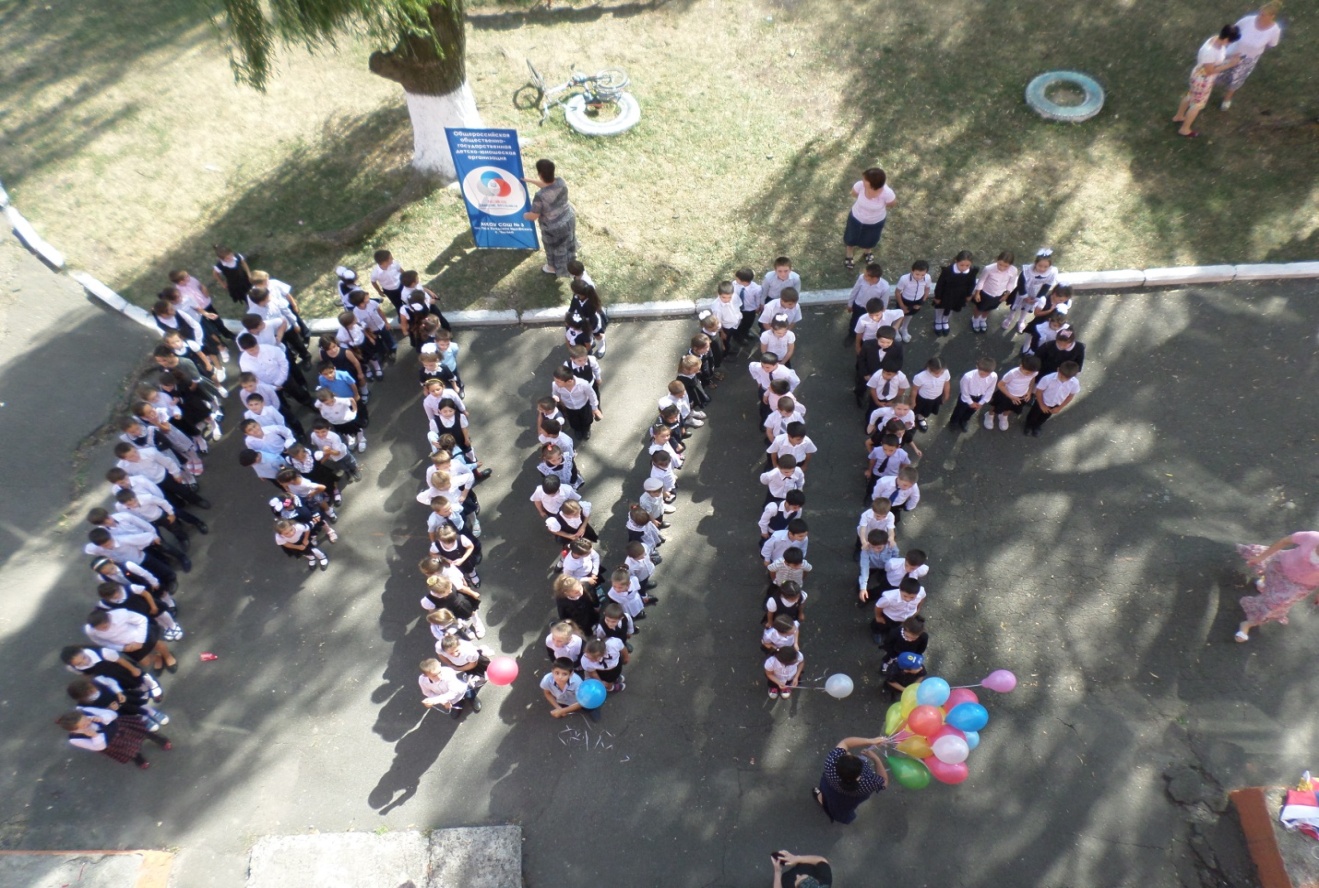 Флешмоб ко Дню мира 20.06.2018г.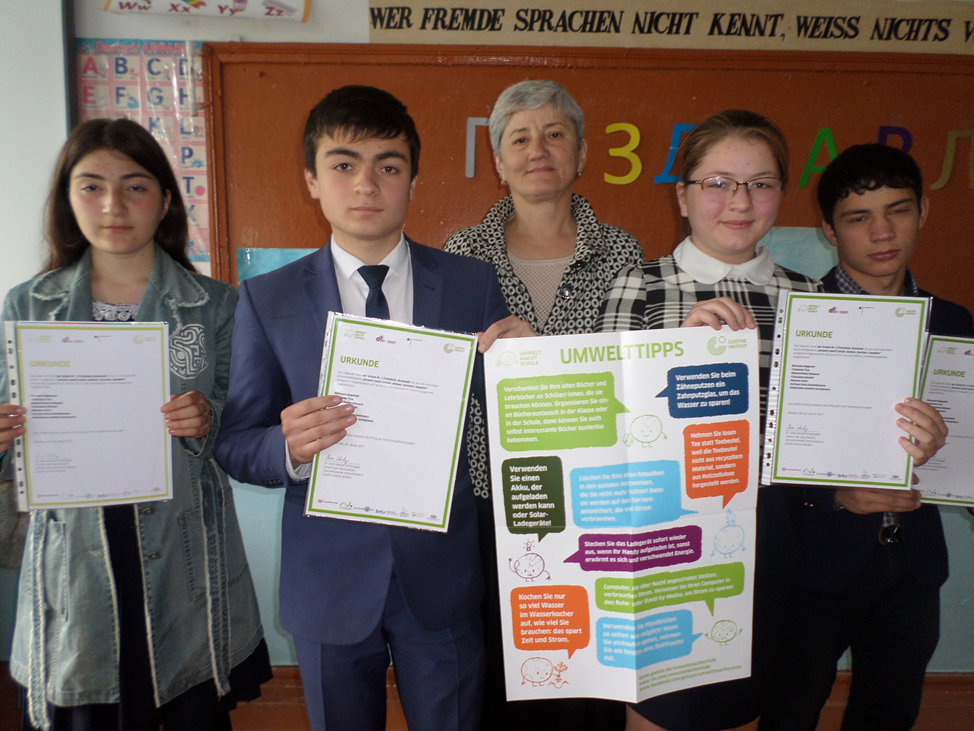 Победители Международного экологического проекта- конкурса « Школа за экологию:думать, исследовать, действовать!»  Гете института           Директор:                                                                          /ТускаеваР.С./                   Цели и задачи воспитательной работы Цель воспитания: формирование гармонично развитой личности, адаптированной к условиям реальной жизни, способности самостоятельно строить жизнь, достойную человека.Задачи: 
1. Создание и поддержание условий для формирования личностных структур, обеспечивающих высокий уровень развития личностного потенциала и его реализации в будущем.2. Развитие самоуправления учащихся, предоставление им реальных возможностей участия в управлении образовательным учреждением, в деятельности творческих и общественных идей.3. Укрепление здоровья ребенка  средствами физической культуры и спорта.4. Вовлечение учащихся в систему дополнительного образования с целью обеспечения самореализации личности.5. Воспитание учащихся в духе демократии, свободы, личностного достоинства, уважения прав человека, гражданственности, патриотизма.     План воспитательной работы  МКОУСОШ№3 с.Чикола на 2019-2020 учебный год.Организационная работаДевиз: «Все лучшее – детям!»                                    Инструктивная и научно-методическая работа с педагогамиДевиз: «Лучше трудно, чем нудно»Работа по направлениямУчебно-познавательное направлениеОсновные задачи:
продолжить диагностическую деятельность образовательной мотивации участников учебно-воспитательного процесса; развивать творческую среду для выявления  одаренных ребят; внедрять приёмы педагогических технологий, способствующих повышению образовательной мотивации; обеспечить условия для непрерывного совершенствования профессионального мастерства учителя.Гражданско-патриотическое направлениеОсновные задачи:
способствовать пониманию школьниками истинных духовных ценностей Отечества; формировать гражданскую позицию учащихся.Правовое  направлениеОсновные задачи:
воспитать свободную демократичную личность, сформировать правовую культуру учащихся.                                                        Экологическое направлениеОсновные задачи:
формировать широкое экологическое мировоззрение школьников; воспитывать убежденность в приоритете экологических ценностей над эгоистическими интересами отдельных личностей и групп.                                             Духовно-нравственное направлениеОсновные задачи:
формирование активной жизненной позиции школьников, их сознательного отношения к общечеловеческому долгу, утверждение единства слова и дела как повседневной нормы поведения, воспитание самоуважения и уверенности в себе, чести, достоинства, прямоты и личной морали, инициативы, энергичности и настойчивости в выполнении любого дела.                                                  Эстетическое и  досуговое направлениеОсновные задачи:
формировать художественный и эстетический вкус учащихся.Спортивно - оздоровительное направлениеОсновные задачи:
укрепление здоровья , повышение уровня физического развития и физической подготовленности учащихся ; формирование физических качеств, умений и навыков; совершенствование в избранных видах спорта; морально-волевая подготовка учащихся.                                                             Трудовое направлениеОсновные задачи:
формирование у учащихся прочных профессионально-трудовых умений и навыков, воспитание культуры труда и умение использовать в практической деятельности знания и навыки.Работа с родителями и общественностью по созданию образовательного пространстваОсновные задачи:
систематическое разностороннее педагогическое просвещение родителей. Ознакомление их с основами теоретических знаний, с практикой работы с учащимися; привлечение родителей к активному участию в учебно-воспитательном процессе, формирование у родителей потребности в самообразовании, ознакомление учителей-предметников с разнообразными методами семейного воспитания, отбор и обобщение лучшего опытаОрганизация внутришкольного контроля воспитательного процесса
Основные задачи:
сбор и обработка информации о состоянии воспитательной работы в школе: обеспечение обратной связи о реализации всех управленческих решений.№ п/пМероприятияСроки выполненияОтветственныеОтметка о выполнении1 1.Проведение первого урока.Единый классный час (Беслан-15)2.Митинг»Дети Беслана»03.09.201903.09.2019гЗам. директора по ВР, классные руководители2Организация и составление графика дежурства учащихся и учителей по школе.СентябрьЗам. директора по ВР3Организация и составление расписания работы  спортивных секций.СентябрьЗам. директора по ВР, руководители секций4Организация работы детско-юношеских объединенийСентябрьЗам. директора по ВР, детский организатор5Распределение между классами  участков по уборке территории школы.СентябрьЗам. директора по ВР, детский организатор ,
учитель технологии6Планирование  работы МО классных руководителей.СентябрьЗам. директора по ВР, руководитель МО классных руководителей 7Заседания школьных Советов по профилактике правонарушений по вопросам оказаниясоциально-профилактической помощи неблагополучным семьям.В течение годаСоциальный педагог8Организация работы  военно- патриотического клуба  «Вместе мы- сто тысяч Я».В течение годаРуководитель 9Организация линеек для подведения итогов  учебных четвертей, итоговшкольного дежурства.Каждую четвертьКаждый понедельникЗам. директора по ВР10Участие в педагогических Советах.В течение годаЗам. директора по ВР11Оформление уголков правовых знаний, уголков по пожарной безопасности  и стендов по правилам дорожного движения.Обновление стендов «Наши отличники – наша гордость», « Наши медалисты».В течение годаСентябрьЗам. директора по ВР, педагог, руководители МОЗам директора по ВР, педагог допольнительного образования12 Работа дополнительного образования на 2019- 2020 учебный год.СентябрьЗам. директора по ВР13Участие в выставке декоративно – прикладного творчества.ОктябрьФевральМарт Учителя технологии14Проведение  предметных  недель, внеклассных мероприятий по предметам,выступление учащихся на научно – практических конференциях с докладами и презентациями.В течение годаЗам. директора по УВР,  ВР15Творческие отчеты  заведующих спортивными секциями  по итогам годаАпрельМайРуководители секций№ п/пМероприятияСроки выполненияОтветственныеОтметка о выполнении1Педагогический совет: «Анализ состояния воспитательной работы в школе, цели и задачи на новый учебный год».СентябрьДиректор, зам. директора по ВР2Участие в заседаниях МО классных руководителей.В течение годаЗам. директора по ВР3Инструктивные совещания;- о единых требованиях к внешнему виду, поведению учащихся в школе;- о порядке записи учащихся  в спортивные секции, кружки;- об организации каникул;- о проведении коллективных общешкольных дел;- о проведении общешкольных родительских собраний. В течение года Директор,зам. директора по ВР4Утверждение графика проведения классных часовСентябрьЗам. директора по ВР5Оформление  стенда  «В помощь классному руководителю»НоябрьЗам. директора по ВР6Оказание помощи классным руководителям в планировании воспитательной работыпо основным направлениямСентябрьЗам. директора по ВР7Организация изучения классными руководителями современных технологий воспитания, форм и методов воспитательной работы.В течение годаЗам. директора по ВР8Организация участия в районных конкурсах.В течение годаЗам. директора по ВР9Изучение правовых и нормативных актов по вопросам воспитания детей и учащейся молодежи;- подготовка проектов распоряжений и приказов по школе по вопросам воспитания.В течение года Зам. директора по ВР10Осуществление педагогического наблюдения;обучение классных руководителей методам диагностики   (психологическому  тестированию, анкетированию, социологическим опросам).В течение годаПсихологСоц. педагог№ п/пМероприятияСроки выполненияОтветственныеОтметка о выполнении1Предметные недели.В течение годаРуководители предметных МО2Оформление стендов:- «Отличники школы»;- «Наши достижения»СентябрьЗам. директора по ВР3Конкурс « Самый  классный класс».В течение годаЗам. директора по ВР4Участие в школьных, районных и всесоюзных олимпиадах.В течение годаРуководители МО5Смотр классных кабинетов. НоябрьСовет ученического самоуправления6Конкурс педагогического мастерства классных руководителей « Самый,  самый классный  ».АпрельЗам. директора по ВР7Участие волонтеров школы в подготовке и проведении  мероприятий к 75- летию Великой Победы1-2 раза в четвертьЗам. директора по ВР8Конкурс «Лучший дневник ».МартСоц.педагог 9Привлечение трудных учащихся к работе в органах самоуправления класса.В течение годаКлассные руководители,Соц. педагог10Участие в районных конкурсах.октябрь детский организатор№ п/пМероприятияСроки выполненияОтветственныеОтметка о выполнении1Организация встречи  с ветеранами ВОВ-    «Живой голос истории»ЯнварьМайЗам. директора по ВР, классные руководители2  Литературно- музыкальные композиции по темам :  «День неизвестного солдата, «День героев России», « Битва за Москву », «75 лет  Великой Победы» Декабрь Зам. Директора по ВР,классные руководители3Организация поздравительной почты тыловикам Чиколы во время ВОВ.В течение годаЗам. директора по ВР4Выпуск поздравительных газет    ко  Дню Победы и памятным датам.В течение годаЗам. директора по ВР, детский организатор5Участие в районных мероприятиях( проведение Спартакиады, соревнований и т.д.)В течение годаЗам. директора по ВР, учителя ОБЖ и физической культуры6Акции-  «Память»-  «Памятники – дорога в прошлое»;- Я – гражданин России»- «Солдат Победы».-«Нет детскому травматизму»-«Бессмертный полк»-«Свеча Памяти»- « Истории памятников павшим героям ВОВ»Сентябрь НоябрьМайИюньЗам. директора по ВР, детский организатор , классные руководители7 Беседа с показом видеофильма «Куначество на Кавказе» Апрель Заместитель директора 
 по ВР8 Беседа с показом видеофильма на тему: «Аталычество» Октябрь Заместитель директора 
 по ВР9 Устные журналы военно-патриотического клуба школы «Вместе мы - сто тысяч Я» :«Говорят герои ВОВ», «Генералы ВОВ» Февраль Заместитель директора 
 по ВР, учитель немецкого языка10 1.Тематические классные часы по военно-патриотическому воспитанию, посвященные ВОВ.ФевральКлассные руководители Выполнено11Просмотр кино-  и видеофильмов о войне, беседы о патриотизме,  литературные чтения, книжные выставки, научно- практические конференцииВ течение годаЗам. директора по ВР, библиотекарь12Единый классный час « В единстве – сила». Ко дню воссоединения Крыма с РоссиейМартКлассные руководители13 Устный журнал «Военные династии» Февраль Классные руководители14 Встреча с ветеранами ВОВ, с участниками тыла. Февраль Заместитель директора 
 по ВР15 Литературно-музыкальная композиция «Великая Победа в ВОВ» Май  Заместитель директора 
 по ВР, учителя осетинского языка, классные руководители16Участие в конкурсах  по изучению и пропаганде государственных символик  РФ «Овеянные славой наш флаг и герб».ДекабрьЗам. директора по ВР, учителя ОБЖ, истории и права17Проведение уроков мужества, культурно-массовых мероприятий  по патриотическому воспитанию.Январь - майКлассные руководители .18 Классные часы «Права и обязанности учащихся в МКОУ СОШ №3» (1-11кл) Сентябрь Классные руководители 
1-11 классов20 Классные часы « Освобождение Кавказа от немецко-фашистских захватчиков » Декабрь Классные руководители21Месячник оборонно-массовой работы:- конкурс чтецов
«А память нам покоя не дает»;- конкурс патриотической песни «Солдатские звезды и шинели»;- конкурс стенгазет под девизом «Подвиги отцов – крылья сыновей»;- «А ну-ка, парни!»;-« Вместе с юными героями» турнир по русским шашкам.
 - «След ВОВ в моей семье», рефераты.
 Конкурс смотра и строя (парад октябрятских     
 войск)
Литературно-музыкальная композиция «Города-герои ВОВ»Литературно-музыкальная композиция «Маленькие герои большой войны», посвященная братьям ГасановымВикторина «Военная биография Осетии» Февраль-
 МайЗам. директора по ВР, учитель ОБЖ, учитель истории22Всероссийский  конкурс «Доброволец России 2019»2019Зам. директора по ВР, учитель истории, учитель ОБЖ23Проведение историко-патриотических конкурсов и викторин «Честь и доблесть», «Родные страницы истории».ФевральЗам. директора по ВР, учитель истории24«Вместе с юными героями» - дружинный сбор.ФевральПедагог доп образования25Встреча с воинами-интернационалистами, посвящённая выводу Советских войск из Афганистана.ФевральЗам. директора по ВР, классные руководители27Акция « Георгиевская ленточка»Акция «Памятники – дорога в прошлое».МайЗам. директора по ВР, классные руководители28Участие в Вахте Памяти.Конкурс рисунков «Равнение на Победу»АпрельМайЗам. директора по ВР29Участие в военно- спортивной игре «Зарница».Май-июньЗам. директора по ВР, учитель ОБЖ, учитель ФЗК30Митинг памяти, посвящённый Великой Победе9 Мая 2019годаЗам. директора по ВР№ п/пМероприятияСроки выполненияОтветственныеОтметка о выполнении1Беседы с уч –ся: «Безопасный путь домой».СентябрьЗам. директора по ВР, классные руководители2Конкурс рисунков на асфальте на День  мираСентябрьЗам. директора по ВР, детский организатор3Проведение бесед совместно с ПДН на темы: «Экстремизм в молодежной среде. Терроризм, как крайнее проявление экстремизма»СентябрьЗам. директора по ВР, кл. рук.,ПДН4Проведение совместных рейдов по семьям, оказавшимся в социально- опасном положенииВ течение годаЗам. директора по ВР, классные руководители.6Оформление информационного уголка по правилам дорожного движения.ОктябрьДетский организатор, учителя ИЗО и ОБЖ    7Организация  проведения  встречи с «Стыр ныхас», ПДН, КДН по теме: «Толерантность. Обеспечение межнационального согласия»(5-11) классыНоябрьЗам. директора по ВР, классные руководители   8Декада правовых знаний «Школа против наркотиков и СПИДа».Ноябрь-ДекабрьМайЗам. директора по ВР, социальный  педагог  9Тематические классные часы:- «Ты и закон»;- «Наркотики и алкоголь – шаг в бездну»;- «Все мы  разные, все мы  равные»;

- «Жизнь-это…»; -   «Я выбираю жизнь» показ фильмаНоябрьКлассные руководители  10Встречи с врачом(нарколог, психиатр)ДекабрьАпрельСоциальный педагог   11Часы общения с трудными учащимися и учащимися,  стоящими на внутришкольном учете.В течение годаСоциальный педагог, психолог   12Заседание Совета по профилактике.ЕжемесячноСоциальный педагог   13Часы общественных наук «Закон и мы».В течение годаУчитель истории   14Тренировочные эвакуации школьников из здания школы на случай пожаров, чрезвычайных ситуаций, угрозы террористических актов.В течение годаРуководитель штаба ГО, зам директора по АХЧ   15 Тематические классные часы на тему «Города-герои», »Города воинской Славы» Классные руководители   16Тематические классные часы о государственных символах России.В течение года Учитель истории,классные руководители. 17Уроки Конституции.12 декабря – День Конституции РФДекабрьЗавуч по ВР, учителя истории,классные руководители.№ п/пМероприятияСроки выполненияОтветственныеОтметка о выполнении1Трудовой десант «Зеленый патруль». Работа на пришкольном участке.В течение годаЗам. директора по ВР, учитель технологии2Осенние праздники:-«Осенний бал», -Конкурс «Осеннияя корзина – 2019»ОктябрьНоябрьЗам. директора по ВР, кл. рук.3Акция  «Обелиск».Трудовой десант по уборке территорий братских могил в Чиколе.СентябрьАпрельМай Зам. директора по ВР, учитель технологии4Выставки декоративно – прикладного творчества: «Новогодние подарки-своими руками», »Подарок ветерану»ДекабрьУчителя технологии, детский организатор5Международный проект»Школа за экологию: думать, исследовать, действовать!»Апрель-ОктябрьЗам. директора по ВР, учитель экологии, химии, физики, немецкого языка6Праздник «День птиц».МартУчитель географии7Выставка поделок из материала, загрязняющего окружающую среду «Умелые руки не знают скуки», изготовление скворечников птицам.АпрельЗам. директора по ВР, учитель технологии8Экологическая неделя с участием уч-ся в международном конкурсе «Сохраним планету»Фестиваль « День Земли».ОктябрьЗам. директора по ВР,учитель экологии9Акция «Мост поколений».Сентябрь, майЗам. директора по ВР, учитель технологии10Пресс-информина »Планета говорит SOS!!!»АпрельЗам. директора по ВР, учитель экологии11Участие в районных мероприятиях на экологическую тему.В течение годаЗам. директора по ВР12  Участие школьников в  субботниках по благоустройству территории школы.В течение годаКлассные руководители№ п/пМероприятияСроки выполненияОтветственныеОтметка о выполнении1Беседы о нравственных качествах: толерантности, доброте, тактичности, честности, справедливости, трудолюбии, внимании к старшим, заботе о младших.В течение года Классные руководители, библиотекарь.2Участие в  районном празднике, посвященном Дню пожилого человека.ОктябрьЗам. директора по ВР3Праздничный концерт, посвящённый Дню учителя »Да будет славен День Учителя!»5 октябряЗам. директора по ВР,  кл. руководители.4Организация поздравительной почты ветеранам к 23- февраля и 9- Мая.В течение годаЗам. директора по ВР, классные руководители5Конкурс детского творчества «Красота Божьего мира »Октябрь 2019Зам. директора по ВР6Конкурс творческих работ (авторской поэзии, самодеятельной песни, рисунков, фотографий, сочинений разных жанров)АпрельЗам. директора по ВР, кл. руков.7Круглый стол « Нравы и обычаи в осетинской семье»(семейные традиции ).ДекабрьЗам. директора по ВРРодительский комитет8Акция «Зона заботы – дети» по детскому травматизмуМартЗам. директора по ВР9 Литературно-музыкальная композиция, посвященная 160-летию основоположника осетинской литературы Коста Левановича Хетагурова. Октябрь Учителя осетинского языка и литературы Выполнено на «5».10 Интеллектуальная игра ко Дню защитника Отечества Февраль Учитель ОБЖ, истории, зам.
директора по ВР11 Конкурс творческих проектов «Война глазами школьников 21 века»(5-11 классы) Февраль-Май Зам. директора по ВР, учителя истории,
классные руководители12 Литературно-музыкальная композиция
 «Мама-ты одна такая,любимая и родная» МартКл.руководители, 
Зам. директора по ВР13Рейд « Мой внешний вид  - лицо школы»В течение годаЗам. директора по ВР№ п/пМероприятияСроки выполненияОтветственныеОтметка о выполнении1Торжественная линейка «Первый звонок».1.09.2018г.Зам. директора по ВР2Творческий вечер учащихся  «Музыка души».НоябрьЗам. директора по ВР, учителя литературы3Праздничная программа «День Единсва Германии», «Рождество в Германии», «Пасха»  Октябрь-Апрель Учитель немецкого языка4День Учителя. Праздничный концерт «От всей души родным учителям…».ОктябрьЗам. директора по ВР5Творческий конкурс к 8 марта 
«Прекрасных женщин имена».(Презентации)мартЗам.директора по ВР, классные руководители6Осенний бал для старшеклассников : «Золотая осень»ОктябрьЗам. директора по ВР7Новогодний бал – маскарад «Чудеса и приключения под новый год».ДекабрьЗам. директора по ВР9Праздник  «День птиц».МартУчитель географии, экологии10Выставка «Умелые руки не знают скуки».В течение годаУчитель технологии№ п/пМероприятияСроки выполненияОтветственныеОтметка о выполнении1Организация работы спортивных секций.В течение годаЗам. директора по ВР2Дни Здоровья.В течение годаЗам. директора по ВР3Кросс-2020.СентябрьМайЗам. директора по ВР, учитель физкультуры4Проведение Спартакиады школьников ко Дню здоровьяАпрельЗам. директора по ВР, учитель физкультуры5Проведение классных часов «Олимпийцы подрастают среди нас» с оформлением стендаДекабрьЗам. директора по ВР,учитель физкультуры6Проведение  Дней Здоровья  «Мы дружная компания»,»Папа, мама, я-спортивная семья»АпрельЗам. директора по ВР, учитель физкультуры,социальный педагог7Соревнования «Кожаный мяч»:- по футболу;- по волейболу;- по баскетболу,  посвященные Великой Победе.В течение годаДЮСШ 8Встреча с работниками ЦРБ Ирафского района о здоровом образе жизни.НоябрьДекабрьЗам. директора по ВР, классные руководители 9Беседа на тему« Спид-чума XXI века».1 декабря Социальный педагог, психолог  10Первенство по русским шашкам.ФевральЗам.дир. по ВР, детский организатор  11Тематические классные часы «Здоровое питание», «Здоровый образ жизни»В течение годаКлассные руководители  12Школа выживания:- тренировочная эвакуация учащихся и педагогического коллектива из здания школы;- действия учащихся во время ЧС;- противодействие терроризму;- пожарная безопасность.В течение годаЗам. директора по ВР, классные руководители,зам. директора по безопасности 13Участие в районных спортивных соревнованияхВ течение годаЗам. директора по ВР, учителя физкультуры 14Участие во Всероссийских конкурсах»Год культуры России и Турции »,»Города побратимы»Сентябрь- декабрьЗам. директора по ВР 15Проведение  месячника «Школа против наркотиков и СПИДа».Ноябрь - ДекабрьЗам. директора по ВР, социальный педагог, психолог Выполнено  16Проведение конкурса антинаркотического плакатаНоябрь завуч по ВР, классные руководители,психолог, социальный педагог Выполнено  17Участие в военно-спортивной игре «Зарница».МайУчитель физкультуры, ОБЖ, зам. директора по ВР  18Показ художественных и документальных фильмов под девизом «Кинематограф против наркотиков».МайЗам. директора по ВР, социальный педагог  19 Марафон «В здоровом теле-здоровый дух ».АпрельЗам. директора по ВР, учитель физкультуры№ п/пМероприятияСроки выполненияОтветственныеОтметка о выполнении1Распределение школьной территории между классами для уборки.СентябрьЗам. директора по ВР3Организация дежурства по школе.В течение годаЗам. директора по ВР4Организация дежурства  в классахВ течение года Классные руководители5Проведение субботников.В течение годаЗам. директора по ВР6Конкурс «Самый чистый и уютный кабинет».ФевральСовет ученического управления7Участие в акции «Наш школьный двор».В течение годаЗам. директора по ВР8Организация  летней трудовой  практикиМайСоциальный педагог9 Участие школьников  в ремонте оборудования  и мебели.В течение годаУчитель технологии№ п/пМероприятияСроки выполненияОтветственныеОтметка о выполнении1Классные  родительского собрания.1 раз в четвертьДиректор, зам. директора по ВР2Участие членов родительского комитета в жизни школы.В течение годаРодительский комитет, зам. директора по ВР3Праздник открытых дверей «День семьи».МайЗам. директора по ВР4Дежурство родителей во время проведения школьныхмероприятийВ течение годаЗам. директора по ВР5Сотрудничество со школой, библиотекой, центром социализации.В течение годаЗам. директора по ВР6Сотрудничество с администрацией села.В течение годаЗам. директора по ВР7Участие в акции «Дети -солдатам»ФевральМайЗам. директора по ВР, детский организатор8Встреча с творческими семьями « Я и моя семья»МайЗам. директора по ВР№ п/пМероприятияСроки выполненияОтветственныеОтметка о выполнении1Коррекция планов воспитательной работы в соответствии с целевыми установками школы.СентябрьЗам. директора по ВР2Работа объединений дополнительного образования.ОктябрьЗам. директора по ВР3Посещение мероприятий, изучение документации классных руководителей.В течение годаЗам. директора по ВР4 Выполнение единых школьных требований учащимися В течение года5Работа классных руководителей по героико-патриотическому воспитанию.ФевральМайЗам. директора по ВР6Работа МО классных руководителей.В течение годаЗам. директора по ВР7 Дежурство администрации и учителей по школе В течение года Зам. директора по ВР8Дежурство учащихся по школе.В течение годаЗам. директора по ВР9Заседания Совета  по профилактике по поводу правонарушений учащихся.В течение годаЗам. директора по ВР10Совместная работа с родителями по подготовке выпускников к успешному окончанию школы.МайЗам. директора по ВР